		ISTITUTO SUPERIORE STATALE	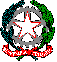 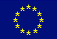 “MANLIO ROSSI DORIA”SETTORI ECONOMICO – TECNOLOGICO – ENOGASTRONOMICOVia Manlio Rossi Doria, 2 – 80034 MARIGLIANO (NA) - Telefono 081 885 13 43e-mail  nais134005@istruzione.it – Codice Fiscale 92057380633 – PEC nais134005@pec.istruzioneVerbale N°(ai sensi del regolamento delle riunioni in modalità telematica approvato dal CI del 22/09/2020, delibera n°66) Il giorno ……. Marzo 2021, alle ore ……….. tramite la piattaforma  Meet di G-Suite , si è riunito il consiglio di classe della ……..sez……indirizzo ……………………………………… per discutere il seguente ordine del giorno:andamento didattico – disciplinare (verifica programmazione);individuazione e segnalazione alle famiglie (a cura dei coordinatori) di eventuali casi problematici;monitoraggio, valutazione delle attività di recupero svolte in fieri;attività propedeutiche allo svolgimento delle prove INVALSI;punto sulla situazione del P.C.T.O.;nomina commissari interni agli esami di stato (solo classi quinte);Individuazione eventuali alunni destinatari “Premio bontà”;varie ed eventuali.Sono presenti i professori:Risultano assenti i professori:Presiede la seduta il coordinatore Prof………………………delegato dal D.S. Prof.ssa Angela Buglione,  segretario verbalizzante il Prof ………………………………………………..o.d.g  andamento didattico - disciplinare Descrizione breve del comportamento della classe  nei rapporti interpersonali, rispetto delle regole  ed  eventuali provvedimenti  deliberati in base a quanto stabilito dal PTOF; confronto e  accertamento della  programmazione.o.d.g  individuazione e segnalazione alle famiglie (a cura dei coordinatori) di eventuali  casi problematiciIn seguito a quanto emerso al punto 1, si riportano i nominativi degli alunni che hanno fatto registrare scarso interesse, difficoltà nella partecipazione e/o altri problemi . Il coordinatore  informerà  i genitori tramite email, fonogramma, o tramite convocazione in presenza, se sarà opportuno.o.d.g. monitoraggio, valutazione delle attività di recupero svolte in fieri(Tabella da compilare durante il Consiglio di classe su indicazione dei singoli docenti impegnati nelle attività di recupero in itinere)o.d.g. attività propedeutiche allo svolgimento delle prove INVALSII docenti impegnati nelle attività propedeutiche riferiscono sul loro svolgimento.o.d.g. punto sulla situazione del P.C.T.O.      Il tutor informa  il c.d.c su  quanto svolto e/o  da svolgere nel prossimo periodoo.d.g. nomina commissari interni agli esami di stato (solo classi quinte)    Il Consiglio di classe, tenuto conto delle informazioni fornite ad oggi dal Ministero che definiscono le modalità con cui si svolgeranno gli esami conclusivi del secondo ciclo per l’A.S. 2020/2021(*),  in attesa di ordinanza,  propone i seguenti docenti come commissari interni:……………………….(*)[…Per lo svolgimento degli Esami di Stato 2021 la commissione sarà formata da 6 docenti del Consiglio di classe e il Presidente esterno. Devono necessariamente far parte della commissione il docente di Italiano e il docente (o i docenti) delle discipline caratterizzanti. Gli altri commissari, come già lo scorso anno, saranno designati dal Consiglio di Classe nel rispetto dell’equilibrio tra le discipline. Possono essere designati anche i docenti a tempo determinato. Non possono essere nominati commissari per la disciplina Educazione Civica, poiché si tratta di insegnamento trasversale. I commissari potranno condurre l’esame in tutte le discipline per le quali hanno titolo.]o.d.g. Individuazione eventuali alunni destinatari “Premio bontà”       In base ai criteri indicati nell’ allegato 1 ( da completare) per l’attribuzione del punteggio, gli alunni   candidati al premio sono:……………………………………………….punteggio……………………………………………..………………………………………………punteggio………………………………………………varie ed eventualiEsauriti tutti i punti all’ O. d. G. la riunione   ha termine alle ore ……..Marigliano, …………………………..Il Segretario 								      Il Coordinatore…………………                                                                                                                     …………………………..ALLEGATO 1(In caso siano stati individuati più alunni, si compilerà un allegato per alunno. I nominativi degli alunni e il punteggio attribuito dovrà essere comunicato anche via mail al seguente indirizzo lagalafrancesca@libero.it  per velocizzare le operazioni di premiazione.Nel caso in cui non ci siano alunni con i requisiti richiesti, si ometterà l’allegato.)AlunnoDisciplinaModalità di verifica(colloquio orale, verifica scritta, altro)Ore dedicate al recuperoESITO RECUPEROESITO RECUPEROESITO RECUPEROAlunnoDisciplinaModalità di verifica(colloquio orale, verifica scritta, altro)Ore dedicate al recuperoCompletoParzialeNulloALUNNO/AALUNNO/AALUNNO/ACRITERICRITERICRITERIComportamento assunto in classe                                                                                       PUNTEGGIOComportamento assunto in classe                                                                                       PUNTEGGIOComportamento assunto in classe                                                                                       PUNTEGGIOVoto di condottaPari a 8 = 5 puntiVoto di condottaPari a 9 = 7 puntiVoto di condottaPari a 10 =10 puntiAzione di cittadinanza attiva e responsabile documentata dal CdCAzione di cittadinanza attiva e responsabile documentata dal CdCAzione di cittadinanza attiva e responsabile documentata dal CdCAtti di solidarietà ed altruismo verso categorie fragili (persone malate, anziani e sole) documentate dal CdCIn famiglia = 7Atti di solidarietà ed altruismo verso categorie fragili (persone malate, anziani e sole) documentate dal CdCAll’esterno della famiglia = 10Atti di responsabilità e di altruismo verso compagni di classe fragili,  documentati dal CdcVerso alunni H = 15 puntiAtti di responsabilità e di altruismo verso compagni di classe fragili,  documentati dal CdcVerso Alunni BES = 10 puntiAtti di responsabilità e di altruismo verso compagni di classe fragili,  documentati dal CdcSostegno in DAD = 5 puntiAzione di cittadinanza attiva e responsabile documentata da enti esterniAzione di cittadinanza attiva e responsabile documentata da enti esterniAzione di cittadinanza attiva e responsabile documentata da enti esterniEsperienze di volontariato documentate (raccolta e distribuzione di derrate alimentari, abbigliamento farmaci; impegno presso  mense o case famiglia; etc. )Pari a 1= 10 puntiEsperienze di volontariato documentate (raccolta e distribuzione di derrate alimentari, abbigliamento farmaci; impegno presso  mense o case famiglia; etc. )Più di 1 = 15 punti per ciascuna esperienza documentata                                                                                                               TOTALE                                                                                                               TOTALE                                                                                                               TOTALE